СОДЕРЖАНИЕПаспорт программы	3Пояснительная записка	4Учебно-тематический план	9Перспективный план занятий	10Материальное обеспечение программы	19Методическое обеспечение программы	20Список использованных источников	21Паспорт программыПояснительная запискаНаправленность программы - художественно- эстетическое направление.Программа «Радуга красок» направлена на формирование у дошкольников художественной культуры как части духовной, на приобщение воспитанников к миру искусства, общечеловеческим и национальным ценностям через их собственное творчество и освоение художественного опыта прошлого. Формирование «культуры творческой личности»: развитие в ребёнке природных задатков, творческого потенциала, специальных способностей, позволяющих ему самому реализоваться в различных видах и формах художественно – творческой деятельности.Новизна программы заключается в реализации системы воспитания и обучения на базе МДОУ детей, способных к использованию многообразных художественных техник (в том числе и нетрадиционных) в самостоятельной творческой деятельности, в возможности интегрировать в художественно – эстетическое воспитание задачи экологического направления.Актуальность. На сегодняшний день в теории и практике дошкольного художественного образования особое внимание уделяется методам развития детской художественной одаренности, в том числе и через интеграцию различных образовательных дисциплин. При этом часто акцент ставится на инициации	самостоятельного	творческого	поиска	детей (экспериментировании), применении нетрадиционных художественных техник, приобщению к мировому наследию. Одна из первостепенных актуальных задач данной программы: это наметить путь художественного развития ребенка, пристрастив его к самостоятельной изобразительной деятельности, облегчая его первые шаги в качестве художника подбором удобных и интересных образцов через освоение культурного мирового наследия.Данная программа способствует развитию у детей творческих способностей таких, что художественное творчество не знает ограничений ни в материале, ни в инструментах, ни в технике. Нетрадиционная техника рисования помогает увлечь детей, поддерживать их интерес, именно в этом заключается педагогическая целесообразность программы «Радуга красок».Цель: Развитие художественно-творческих способностей дошкольников посредством изобразительной деятельности.Задачи:Развивающие:Формировать творческое мышление, устойчивый интерес к художественной деятельности;Развивать художественный вкус, фантазию, изобретательность, прос транственное воображение,проявляя яркие познавательные чувства: удивление, сомнение, радость от узнавания нового;Формировать	умения и навыки, необходимые для создания творче ских работ;Развивать	цветовосприятие	и	зрительно	–	двигательную координацию, чувство композиции и колорита.Образовательные:Знакомить детей различными видами изобразительной деятельности, многообразием художественных материалов и приёмами работы с ними, закреплять приобретённые умения и навыки и показывать детям широту и х возможного применения.Воспитательные:Воспитывать трудолюбие	и желание добиваться успеха собственным трудом;Воспитывать	внимание, 	аккуратность, 	целеустремлённость, творческую самореализацию.Отличительные особенностиОтличительной особенностью программы является использование более тридцати нетрадиционных для дошкольного образования художественных техник, способствующих развитию детской одаренности через следующие этапы работы с детьми:Первый этап - начальный, который направлен на обучение детей. Создание цельного художественного образа, используя собственные пальчики, ладошки, а также техники: «тычка» жесткой полусухой кистью, «оттиск» пробкой и «печатку» из картофеля.Второй этап – средний, который направлен на сочетание знакомых техник с техниками изображения предметов и явлений с использованием восковых мелков и акварели, свечой и акварели, а также печать по трафарету и другие.Третий этап – направлен за закрепление раннее усвоенных знаний и навыков, обучение более сложным художественно-графическим техникам (клясография, набрызг, тиснение, монотипия).Возраст детей: дети в возрасте 4-5 лет, посещающие детский сад. Набор детей носит свободный характер и обусловлен интересами воспитанников и их родителей.Программа составлена по возрастной группе и рассчитана на один год.Она охватывает среднюю группу – от 4 до 5 лет.Периодичность занятий – один раз в неделю во вторую половину дня. Длительность занятий: средняя группа - 15-20 минут. Занятия кружка начинаются с октября и заканчиваются в мае.Форма организации детей на занятии: групповая.Форма проведения занятия: комбинированная (индивидуальная и групповая работа, самостоятельная и практическая работа).Ожидаемый результат:желание и умение детей самостоятельно творить, переживая радость творчества;умения детей использовать в изобразительной продуктивной деятельности разнообразные графические средства и нетрадиционные способы рисования;развитие у детей мелкой моторики рук, творческого воображения, композиционных умений цветовосприятия и зрительно-двигательной координации, умений анализировать натуру;умение сочетать нетрадиционные изобразительные технологии для создания законченного образа; умение давать мотивированную оценку результатам своей деятельности; проявление желания участвовать в выставках детских работ;развитие чувства прекрасного.В программе «Радуга красок» разработан механизм диагностики качества образовательного процесса, который позволяет отследить уровень освоения воспитанниками теоретической и практической части программы, динамику роста знаний, умений и навыков. С этой целью используются адаптированная диагностическая методика Волегова Н.Р. (Методическая разработка нетрадиционной техники изобразительной деятельности как способ развития детей дошкольного возраста).Уровни развития художественных способностей детей дошкольноговозрастаДиагностика проводится два раза в год: в начале учебного года (первичная – сентябрь-октябрь) и в конце учебного года (итоговая – май). Результаты обследования заносятся в разработанную таблицу-матрицу.В диагностической таблице используется следующее обозначение: высокий уровень - В, средний - С, низкий - Н.На основе полученных данных делаются выводы, строится стратегия работы, выявляются сильные и слабые стороны, разрабатываются технология достижения ожидаемого результата, формы и способы устранения недостатков.Формы подведения итогов реализации дополнительной образовательной программыОрганизация ежемесячных выставок детских работ для родителей.Тематические выставки в МДОУ.Составление альбома лучших работ.Участие в городских конкурсах в течение года и т.д.Учебно-тематический обучения детей 4-5 летМодуль «Нетрадиционные техники рисования»1 академический час соответствует 15-20 минутам занятия в зависимости от возраста детей (в соответствии с СанПин).Перспективный план занятий для детей 4-5 летСодержание и методическое обеспечение программы:Организационные	условия,	позволяющие	реализовать	содержание учебного курса, предполагают наличие:столыстульямольбертыкомпьютермагнитофондиски с музыкой (детский репертуар) Нетрадиционные техники:Тычок жесткой полусухой кистью. Рисование пальчиками. Рисование ладошкой. Оттиск поролоном. Оттиск пенопластом. Оттиск смятой бумагой. Восковые мелки и акварель. Свеча и акварель. Монотипия предметная. Черно- белый граттаж, цветной граттаж, кляксография, кляксография с трубочкой, набрызг, отпечатки листьев, тиснение, монотипия пейзажная, вышивание на бумаге, батик, декупаж, валяние шерстью, рисования шерстенными нитками.Материал:акварельные краски, гуашь;восковые и масляные мелки, свеча;ватные палочки;поролоновые печатки;коктельные трубочки;палочки или старые стержни для процарапывания;матерчатые салфетки;стаканы для воды;подставки под кисти;кисти.Методическое обеспечение:Программа «Цветные ладошки» (авт. И.А. Лыковой, 2008)художественно	–	экологическая	программа	по	изобразительному искусству «Природа и художник» (авт. Т.А. Копцевой, 2006)Список использованных источниковНормативно-правовая документация:Конвенция о правах ребенка (одобрена Генеральной Ассамблеей ООН 20.11.1989, вступила в силу для СССР 15.09.1990).Конституцией РФ от 12.12.1993 г. (с изменениями и дополнениями).Федеральный закон № 273-ФЗ от 29.12.2012 г. «Об образовании в РФ».Приказ Министерства образования и науки РФ от 8 апреля 2014 г. № 293«Об утверждении Порядка приема на обучение по образовательным программам дошкольного образования» (зарегистрировано в Минюсте 12 мая 2014 г., № 32220, вступил в силу 27 мая 2014 г.).«Санитарно-эпидемиологическое требования к устройству, содержанию и организации режима работы образовательных организаций дополнительного образования детей» СанПиН 2.4.4.3172-14 от 4 июля 2014 г.«Санитарно-эпидемиологическое требования к устройству, содержанию и организации режима работы в дошкольных организациях, утвержденные постановлением Главного государственного санитарного врача РФ от 15 мая 2013 года № 26 «Об утверждении СанПиН 2.4.3049-13».Постановление Главного государственного санитарного врача РФ от 28 сентября 2020 г. N 28 «Об утверждении санитарных правил СП 2.4.3648-20«Санитарно-эпидемиологические требования к организациям воспитания и обучения, отдыха и оздоровления детей и молодежи»».Постановление Главного государственного санитарного врача РФ от 30 июня 2020 г. N 16 «Об утверждении санитарно-эпидемиологических правил СП 3.1/2.4.3598-20 «Санитарно-эпидемиологические требования к устройству, содержанию и организации работы образовательных организаций и других объектов социальной инфраструктуры для детей и молодежи в условиях распространения новой коронавирусной инфекции (COVID-19)» (с изменениями и дополнениями).Устав Муниципального дошкольного образовательного учреждения городского округа Саранск «Детский сад № 68».8 Образовательная программа муниципального дошкольного образовательного учреждения городского округа Саранск «Детский сад № 68» Республики Мордовия.Методическая литература:Галанов	А.С.,	Корнилова	С.Н.,	Куликова	С.Л..	Занятия	с дошкольниками по изобразительному искусству. – М: ТЦ «Сфера», 2000. – 80с.Колль М.-Э. Дошкольное творчество, пер. с англ. Бакушева Е.А. – Мн: ООО «Попурри», 2005. – 256с.Белкина В.Н., Васильева Н.Н., Елкина Н.В. Дошкольник: обучение и развитие. Воспитателям и родителям. – Ярославль: «Академия развития»,«Академия К˚», 1998.– 256с.Фатеева А.А. Рисуем без кисточки. – Ярославль: Академия развития, 2006. – 96с.Колль, Мери Энн Ф. Рисование красками. – М: АСТ: Астрель, 2005. –63с.Колль, Мери Энн Ф. Рисование. – М: ООО Издательство «АСТ»:Издательство «Астрель», 2005. – 63с.Фиона Уотт. Я умею рисовать. – М: ООО Издательство «РОСМЭН – ПРЕСС», 2003.– 96с.Коллективное творчество дошкольников: конспекты занятий./Под ред. Грибовской А.А.– М: ТЦ «Сфера», 2005. – 192с.Соломенникова О.А. Радость творчества. Развитие художественного творчества детей 5-7 лет. – Москва, 2001.Доронова Т.Н. Изобразительная деятельность и эстетическое развитие дошкольников: методическое пособие для воспитателей дошкольных образовательных учреждений. – М. Просвещение, 2006. – 192с.Дубровская Н.В. Приглашение к творчеству. – С.-Пб.: «Детство Пресс», 2004. – 128с.Казанова Р.Г., Сайганова Т.И., Седова Е.М. Рисование с детьми дошкольного возраста: Нетрадиционные техники, планирование, конспекты занятий. – М: ТЦ «Сфера», 2004 – 128с.Алексеевская Н.А. Карандашик озорной. – М: «Лист», 1998. – 144с.Колль  М.-Э.,  Поттер  Дж.  Наука  через  искусство.  –  Мн: ООО«Попурри», 2005. – 144с.Утробина К.К., Утробин Г.Ф. Увлекательное рисование методом тычка с детьми 3-7 лет: Рисуем и познаем окружающий мир. – М: Издательство«ГНОМ и Д», 2001. – 64с.Лыкова И.А. Изобразительная деятельность в детском саду. – М:«Карапуз – Дидактика», 2006. – 108с.Урунтаева Г.А. «Диагностика психологических особенностей дошкольника» - М.: ACADEMIA, - 1999. – 96с.Наименование программыДополнительная	образовательная	программа «Радуга красок» (далее - Программа)Руководитель программыВоспитатель: Турцакова Анастасия НиколаевнаОрганизация-исполнительМДОУ «Детский сад №68» г.о. СаранскАдрес	организацииисполнителяг. Саранск, ул. Веселовского, д.46.Цель программыРазвитие художественно-творческих способностей дошкольников	посредством	изобразительнойдеятельностиНаправленность программыхудожественно-эстетическаяСрок реализации программы1 годВид программыУровень	реализации программыадаптированная дошкольное образованиеСистема реализации контроляза исполнением программыКоординацию деятельности по реализации программы осуществляет администрация образовательного учреждения. Практическую работу осуществляет педагогический коллектив.Ожидаемые конечные результаты программыВладение техническими приёмами и способами нетрадиционного рисования с использованием различных изобразительных материаловИнтерес детей к экспериментированию с изобразительными материалами, с краскамиСформированность умения придумывать и создавать композиции, образыУмение детей самостоятельно определять его воплощения замысел, способы и формы.Сформированность знаний детей о художественных качествах и образной выразительности цветаСформированность умения технически грамотно применять нетрадиционные и традиционные способы рисованияРазвитие творческих способностейРазделыУровни развитияУровни развитияУровни развитияУровни развитияРазделыСреднийСреднийСреднийВысокийТехникаДети знакомы с необходимымиДети знакомы с необходимымиДети знакомы с необходимымиСамостоятельно	используютработы снавыками	нетрадиционнойнавыками	нетрадиционнойнавыками	нетрадиционнойнетрадиционные	материалы	иматериаламитехники	рисования	и	умеюттехники	рисования	и	умеюттехники	рисования	и	умеютинструменты.	Владеют	навыкамииспользовать	нетрадиционныеиспользовать	нетрадиционныеиспользовать	нетрадиционныенетрадиционной техники рисования иматериалы и инструменты, номатериалы и инструменты, номатериалы и инструменты, ноприменяют	их.	Оперируютим	нужна	незначительнаяим	нужна	незначительнаяим	нужна	незначительнаяпредметными терминами.помощь.помощь.помощь.Предметное иПередаютобщие,типичные,Умеет передавать несложный сюжет,сюжетное изображениехарактерные признаки объектов и явлений. Пользуются средствами выразительности. Обладает наглядно-образным мышлением. При использовании навыков	нетрадиционной техники рисования результат получается		недостаточно качественным.объединяя в рисунке несколько предметов, располагая их на листе в соответствии с содержание сюжета. Умело передает расположение частей при рисовании сложных предметов и соотносит их по величине. Применяет все знания в самостоятельной творческой деятельности. Развито художественное восприятие и воображение. При использовании навыков нетрадиционной техники рисования результат получается качественным.	Проявляют самостоятельность, инициативу и творчество.Декоративная деятельностьРазличают виды декоративного искусства.	Умеют		украшать предметы			простейшими орнаментами		и		узорами	с использованием нетрадиционной					техники рисования.Умело применяют полученные знания о декоративном искусстве. Украшают силуэты игрушек элементами дымковской и филимоновской росписи с помощью нетрадиционных материалов	с	применением нетрадиционной техники рисования. Умеют украшать объемные предметы различными приемами.Ф.И.ребенкаТехника работы с материаламиТехника работы с материаламиПредметное и сюжетное изображениеПредметное и сюжетное изображениеДекоративная деятельностьДекоративная деятельность959595ВВВВСВВВСВСС№ТемыВсегоВ том числеВ том числе№ТемычасовТеорияПрактика1Волшебство природы15 мин15 мин2Разноцветные морские животные15 мин15 мин3Как прекрасен мир природы15 мин15 мин4.Волшебный чудо лес15 мин15 мин5.Волшебная разноцветная ручка15 мин15 мин6.Веселый жучок15 мин15 мин7Зимняя сказка15 мин15 мин8Снегири на ветке15 мин15 мин9Сказочная птица15 мин15 мин10Что за чудо эти сказки15 мин15 мин11Жучок15 мин15 мин12Волшебная синичка15 мин15 мин13Снежинка15 мин15 мин14Веселые снежные деревья15 мин15 мин15Цветные чудо ладошки15 мин15 мин16Я в волшебном еловом лесу15 мин15 мин17Морозные сказочные узоры15 мин15 мин18Красивые петушки для маленькихдетей15 мин15 мин19Весёлые животные у меня дома15 мин15 мин20Моя сказка15 мин15 мин21Звёздное небо и его чудеса15 мин15 мин22Сказка15 мин15 мин23Птицы прилетели весной15 мин15 мин24Тюльпан15 мин15 мин25Волшебнее картинки15 мин15 мин26Сосульки весной15 мин15 мин27Колобок из сказки15 мин15 мин28Весеннее чудо15 мин15 мин29Воздушные цветные шарики15 мин15 мин30Мой сказочный цветочек15 мин15 мин31Летнее небо и его красоты15 мин15 мин32Путешествие по цвету15 мин15 минИтогоИтого32МесяцТема занятияПрограммное содержаниеОктябрьВолшебство	природы (рисование		+аппликация)Развивать чувство прекрасного, умение передавать свои впечатления полученные ранее. Воспитыватьсамостоятельность в создании образа.Октябрь.Разноцветныеморские	животные (нетрадиционное рисование		+аппликация)Вызвать интерес к рисованию, стремление передавать образ рыбки разными способами, добиваться выразительного   образа.   Закреплять   умениепользоваться ножницами, трафаретами, клеем. Развивать аккуратность.ОктябрьКак прекрасен	мир природы	(рисование+ аппликация)Развивать воображение, творчество, учить передавать образ природы в рисунках, использовать различныеспособы.ОктябрьВолшебная осьминожька(рисование ладошками)Развивать у детей чувство цвета, умение выполнять рисунок не только кистью, но и руками, пальцами.Развивать эстетическое восприятие.НоябрьВолшебный чуда	лес (рисование		+аппликация)Вызвать интерес к сказочному образу, развивать воображение.	Учить	наклеивать	персонажейвырезанных из журналов.НоябрьВолшебнаяразноцветная ручкаРазвивать самостоятельность, активность в поискахспособов изображения сказочного образа.НоябрьВеселый жучокРазвивать у детей воображение, интерес к результатам рисования, понимать рисунок, как средство передачивпечатлений.НоябрьЗимняя сказка (рисование пальцами, печать по трафарету)Упражнять в печати по трафарету. Закреплять умение рисовать деревья сангиной, рисовать пальчиками. Развивать чувство композиции.НоябрьСнегири	на	ветке	(метод тычка)Формировать у детей обобщенное представление о птицах. Пробуждать интерес детей к известным птицам. Расширять знания о перелетных птицах. Учить рисовать снегирей, используя метод тычка.НоябрьСказочная	птица (экспериментирование с материалами)Совершенствовать умения и навыки в свободном экспериментировании с материалами, необходимыми для   работы   в   нетрадиционных   техниках.Познакомить с райскими птицами.ДекабрьЧто	за	чудо	эти	сказки (пятно, штрих, линия)Продолжать учить использовать выразительные средства графики (пятно, штрих, линия). Учить продумывать расположение рисунка на лице. Закреплять умение пользоваться такими материаламикак гуашь.ДекабрьЖучок	(рисование	+ аппликация)Учить создавать выразительный образ не только с помощью красок и кисти, но и с помощью аппликации.ДекабрьВолшебная синичкаСовершенствовать умение делать отпечатки ладони и дорисовывать их до определенного образа. Развивать воображение и творчество.ДекабрьСнежинкаСовершенствовать умения детей в различных изобразительных техник. Развивать чувство композиции и ритма.ДекабрьВолшебная	зимняя	сказка (рисование + аппликация)Развивать чувство прекрасного, желание создавать что-то нетрадиционное. Вызывать эмоциональное отношение к образу. Развивать умение самостоятельно располагать изображение на листебумаги.ЯнварьВеселые снежные на зимних деревьях деревьяУчить изображать цветущие деревья, строение дерева. Развивать эстетическое восприятие, любовь к природе, желание передавать ее красоту.ЯнварьЦветные чудо ладошкиСовершенствовать умение делать отпечатки ладони и дорисовывать их до определенного образа. Закреплять умение продумывать расположение рисунка  на  листе.  Развивать  воображение  итворчество.ЯнварьВолшебная	чудо	морскаярыбкаРазвивать воображение и творчество.ФевральНовогодняя елочкаРазвивать самостоятельность, активность в поискахспособов изображения сказочного образа.ФевральЯ в волшебном лесуУчить создавать выразительный образ не только с помощью красок и кисти, но и с помощью аппликации.ФевральМорозные сказочные узорыВызвать у детей желание передать в рисунке свои впечатления с помощью доступных средств выразительности. Развивать зрительное восприятие и творческое воображение. Продолжать учить детей использовать  в  работах  нетрадиционный  методрисования - набрызг.ФевральКрасивые	петушки	для маленьких детейсовершенствовать умение делать отпечатки ладони идорисовывать их до определённого образа (петушок). Использовать	краски,	карандаши,	фломастеры.Развивать воображение, чувство композиции.МартВесёлые животные у меня домазакрепить с детьми умение рисовать тычком по контуру, развивать творческие способности, умение дополнять рисунок мелкими деталями.МартМоя сказкаучить	оформлять	обложку	для	книги	сказок,закреплять графические навыки и умения.МартЗвёздное небо и его чудесаучить создавать образ звёздного неба, используя смешения красок, набрызг и печать по трафарету. Развивать цветовосприятие. Упражнять в рисовании спомощью данных техник.МартСказказакреплять умение продумывать содержание рисунка, показывать цветом «характер» планеты (подобрать нужные цвета и оттенки). Способ рисования - мятойбумагой. Рисование деревьев способом «саксаул.МартПтицы прилетели веснойзакреплять умение детей рисовать способом тычка, развивать воображение, чувство композиции. Совершенствовать   навыки   и   умение   придополнении рисунка.АпрельЦветы веснойпреобразовывать геометрические фигуры в различные предметы, -развивать умение составлять несложную  композицию,  воспитывать  желаниепорадовать подарком маму.АпрельВолшебный дождикпознакомить	с	техникой	рисования	свечой (волшебный дождик),-аккуратно закрашивать лист жидкой краской.-развивать творческое воображение,-воспитывать интерес к рисованию.АпрельСосульки веснойучить рисовать разные по длине и толщине сосульки,-передавать капель ритмичными мазками, -закреплять умение анализировать,-развивать	речь	и	мышление,	воспитывать позитивное отношение к окружающему миру.АпрельКолобок из сказкизакреплять умение рисовать округлые предметы красками и аккуратно закрашивать их, -побуждатьэмоционально откликаться на сказку, -воспитывать доброту.МайВесеннее чудоРазвивать воображение и творчество.МайВоздушные цветные шарикиРазвивать воображение, творчество, учить передавать образ природы в рисунках, использовать различныеспособы.МайМой сказочный цветочекзакреплять умение рисовать цветок способом примакивания, -проводить кистью линии в различных сочетаниях, -развивать чувство цвета, -воспитывать любовь к природе.МайЛетнее небо и его красотыПродолжать знакомить детей со свойствами акварели (прозрачные, любят воду), техникой рисования по- мокрому, знакомить с новыми оттенками, развивать творческое  воображение,  воспитывать  интерес  иположительное отношение к рисованию.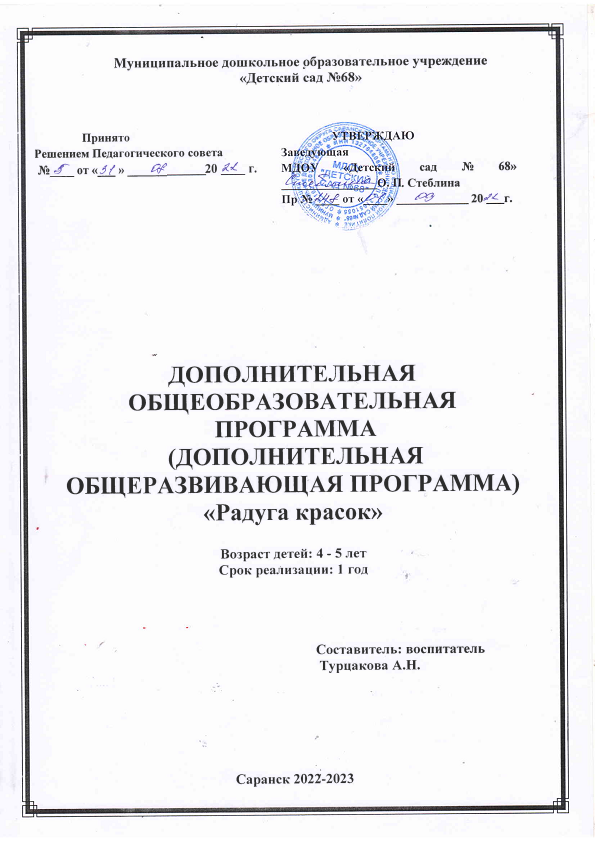 